Конкурсы профессионального мастерства по профессии                                        «Мастер сельскохозяйственного производства» в филиале ГБПОУ Аургазинский многопрофильный колледж с. Кармаскалы в рамках предметных недель.     В целях повышения качества профессионального обучения и престижа рабочих профессий, совершенствования форм, методов и средств производственного обучения в ГБПОУ Аургазинский многопрофильный колледж филиала с. Кармаскалы с 29 марта 2021 года  по 02 апреля 2021 года   прошла  неделя профессионального мастерства по профессии «Мастер сельскохозяйственного производства». Мероприятие организовали и проводили преподаватель Калимуллин Р.Ф., мастера производственного обучения Загидуллин Р.З., Шаймухаметов Р.М.                                             Неделя профессионального мастерства по профессии «Мастер сельскохозяйственного производства» прошла в указанные сроки, согласно утвержденному плану.  1.29.03.2021 г. оформление информационного стенда и выставки по профессии «Мастер СХП», преподаватель Калимуллин Рашит Фаритович.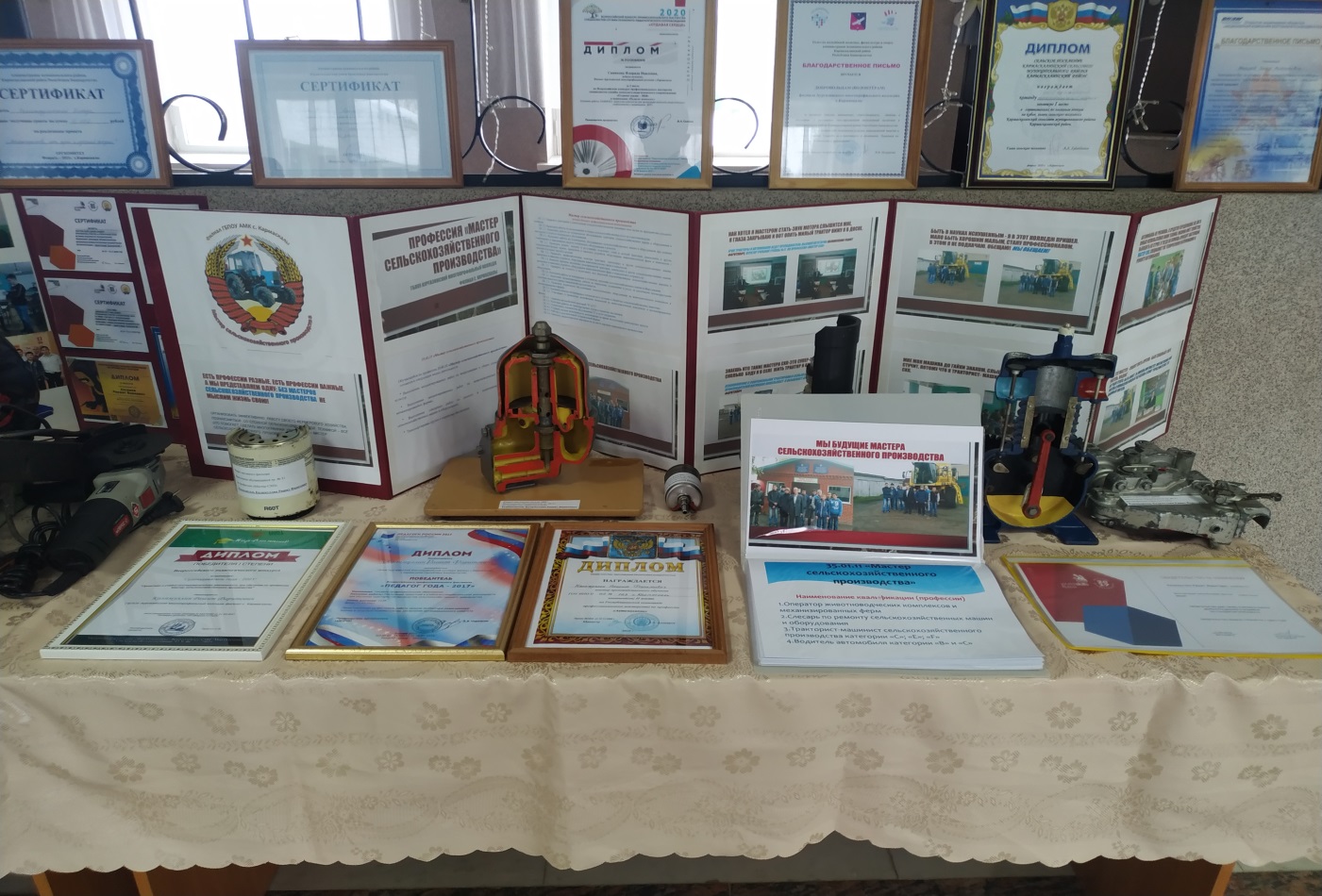 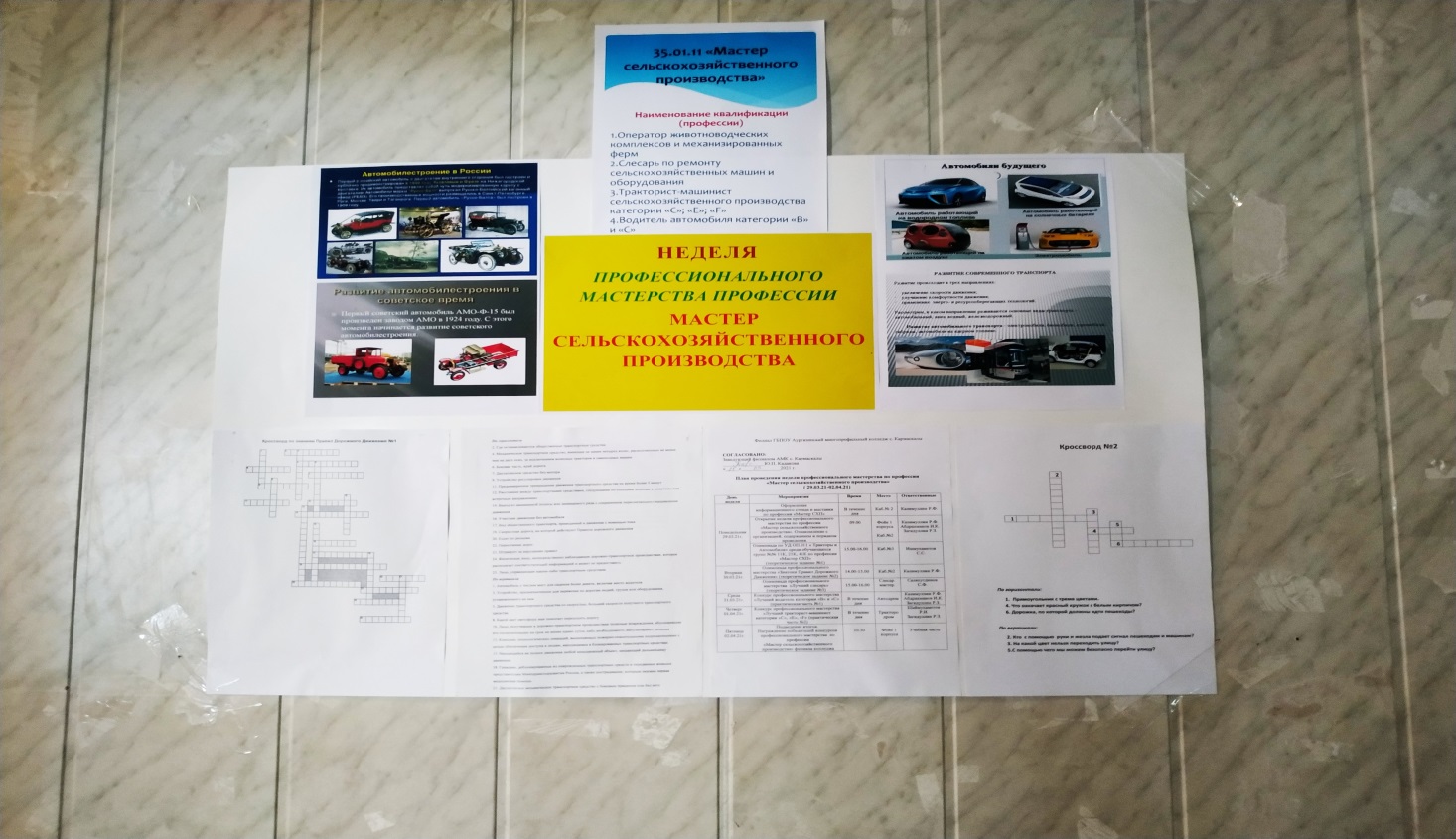 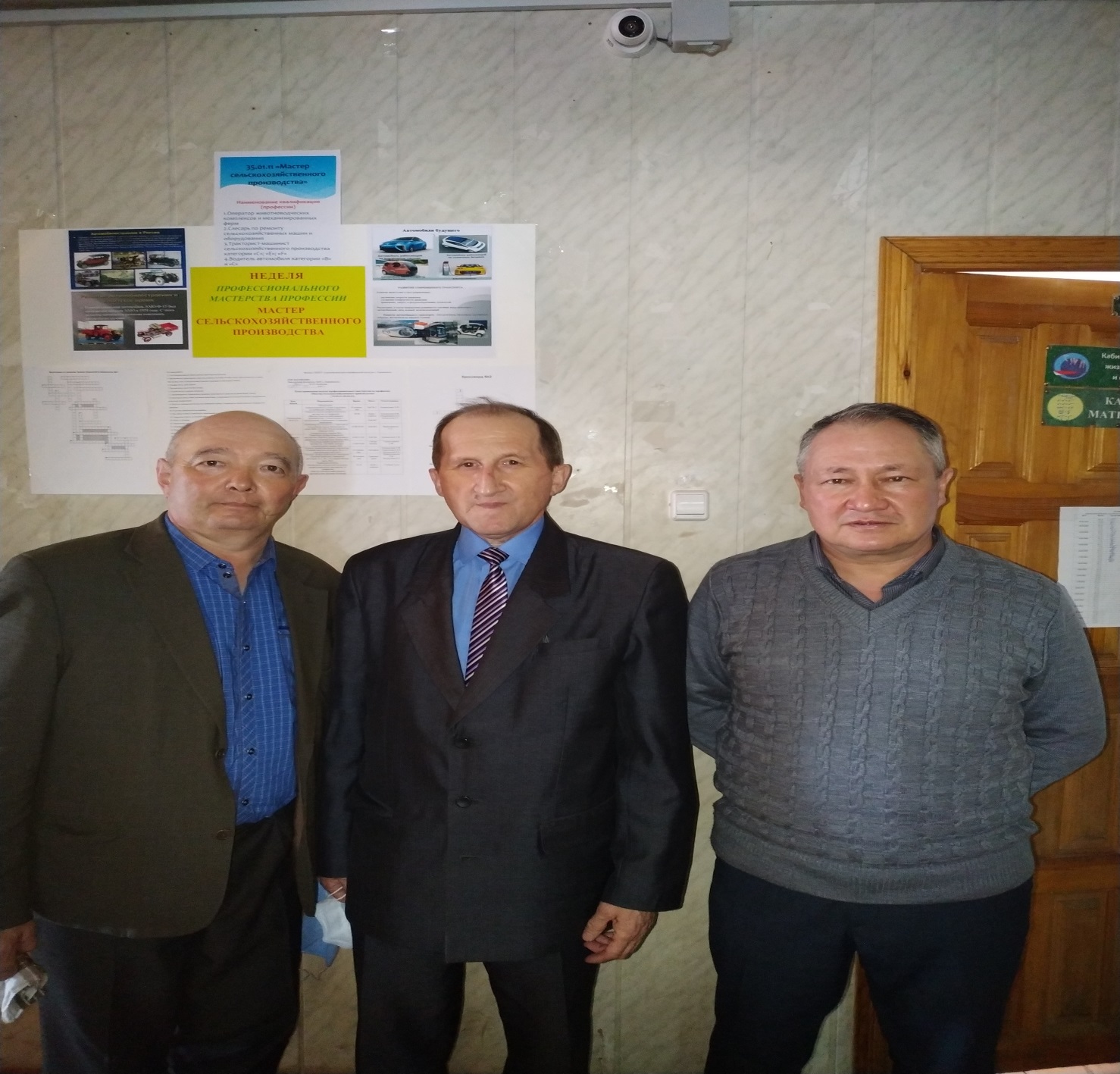 2.30.03.2021 года олимпиада профессионального мастерства «Знатоки Правил Дорожного Движения» (теоретическое задание №2), преподаватель Калимуллин Р.Ф. Блиц-опрос, решение кроссвордов, викторина, решение билетов по правилам дорожного движения.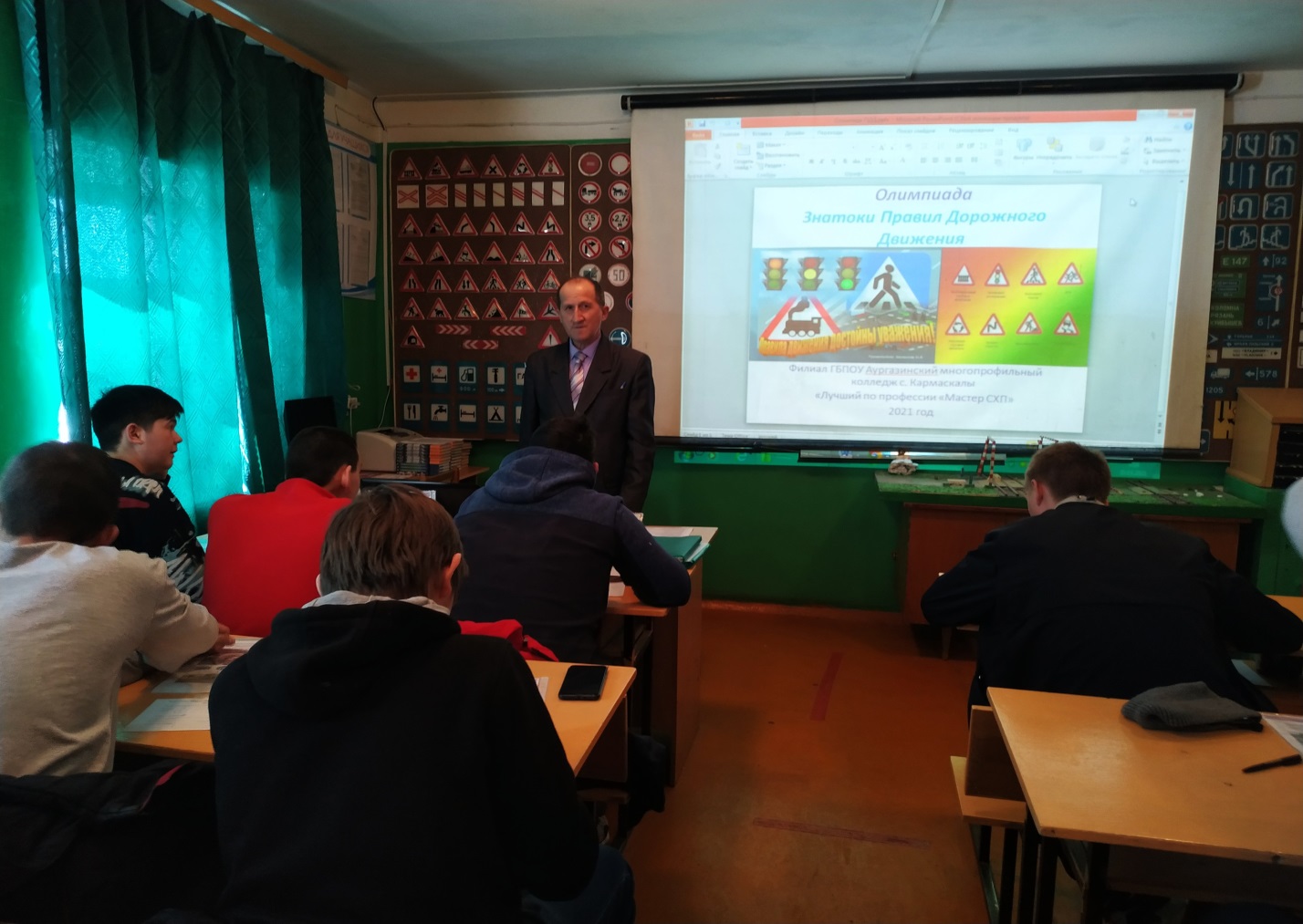 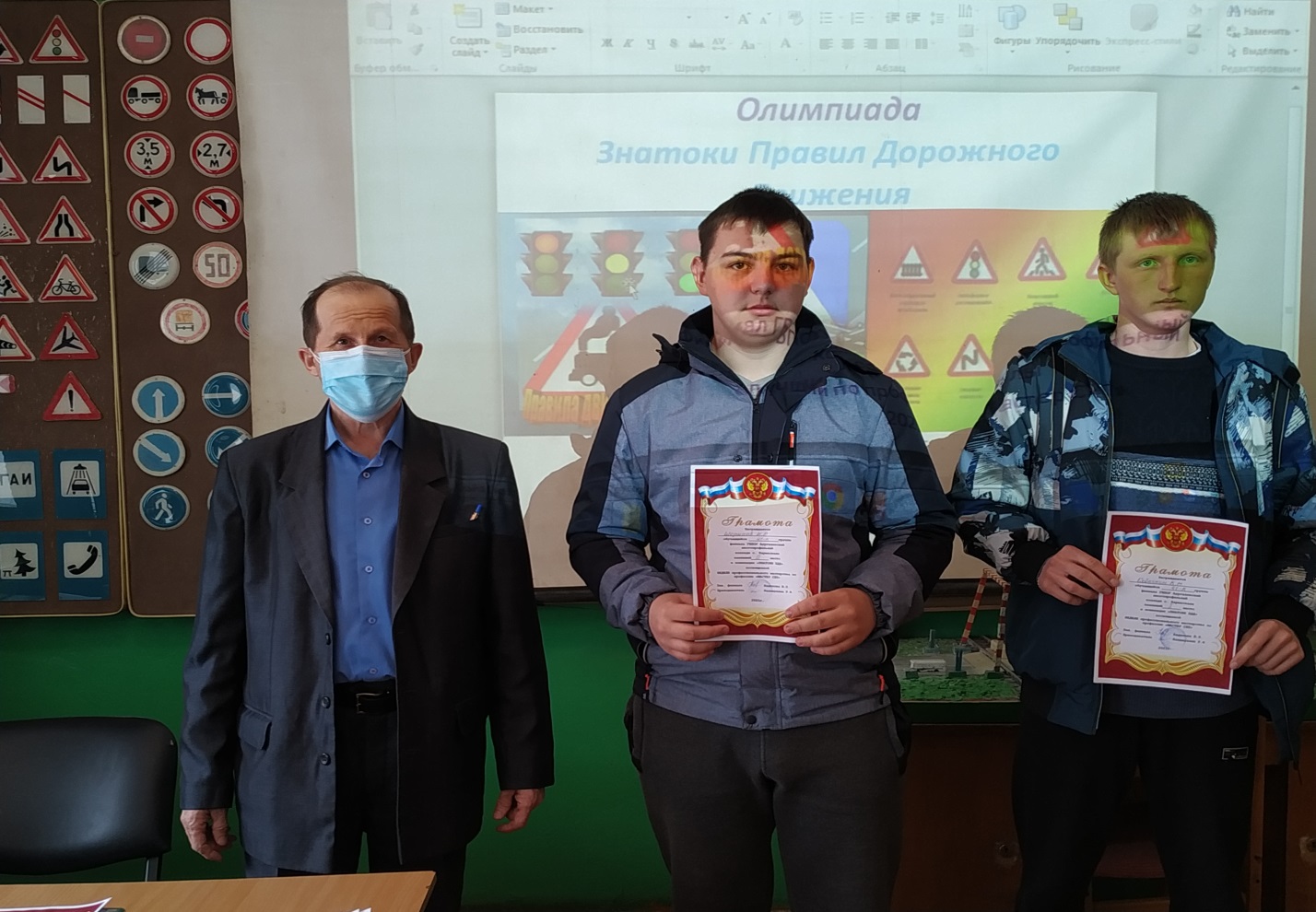 Победители: 1 место - Собачкин К.М., 41-К группа; 2 место – Галиев И.А., 21-К группа; 3 место – Шарипов И.Р., 41-К группа.3.31.03.2021 года конкурс профессионального мастерства «Лучший тракторист-машинист» (практическая часть №1), преподаватель Калимуллин Р.Ф., мастера производственного обучения Шаймухаметов Р.М., Загидуллин Р.З. 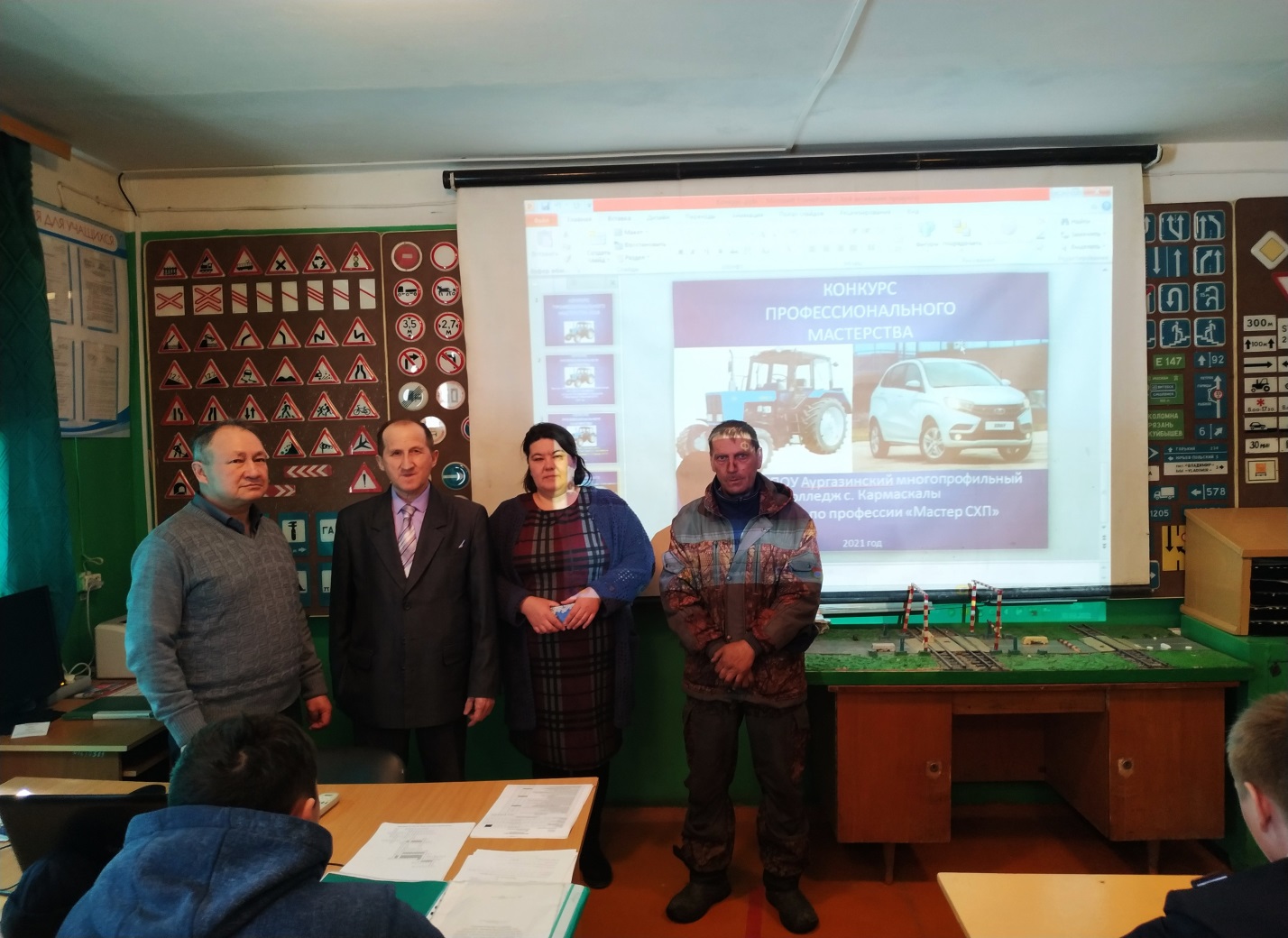 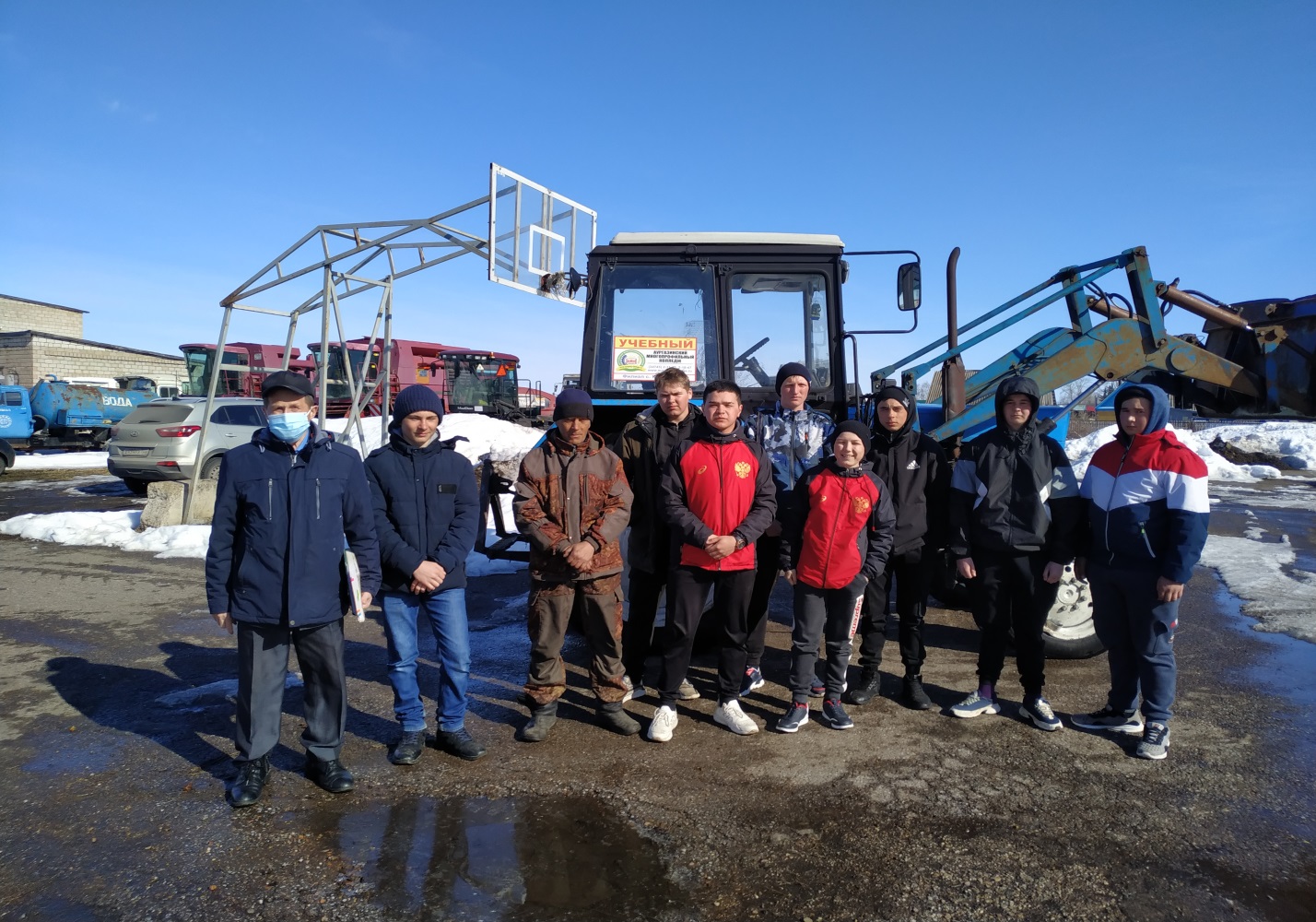 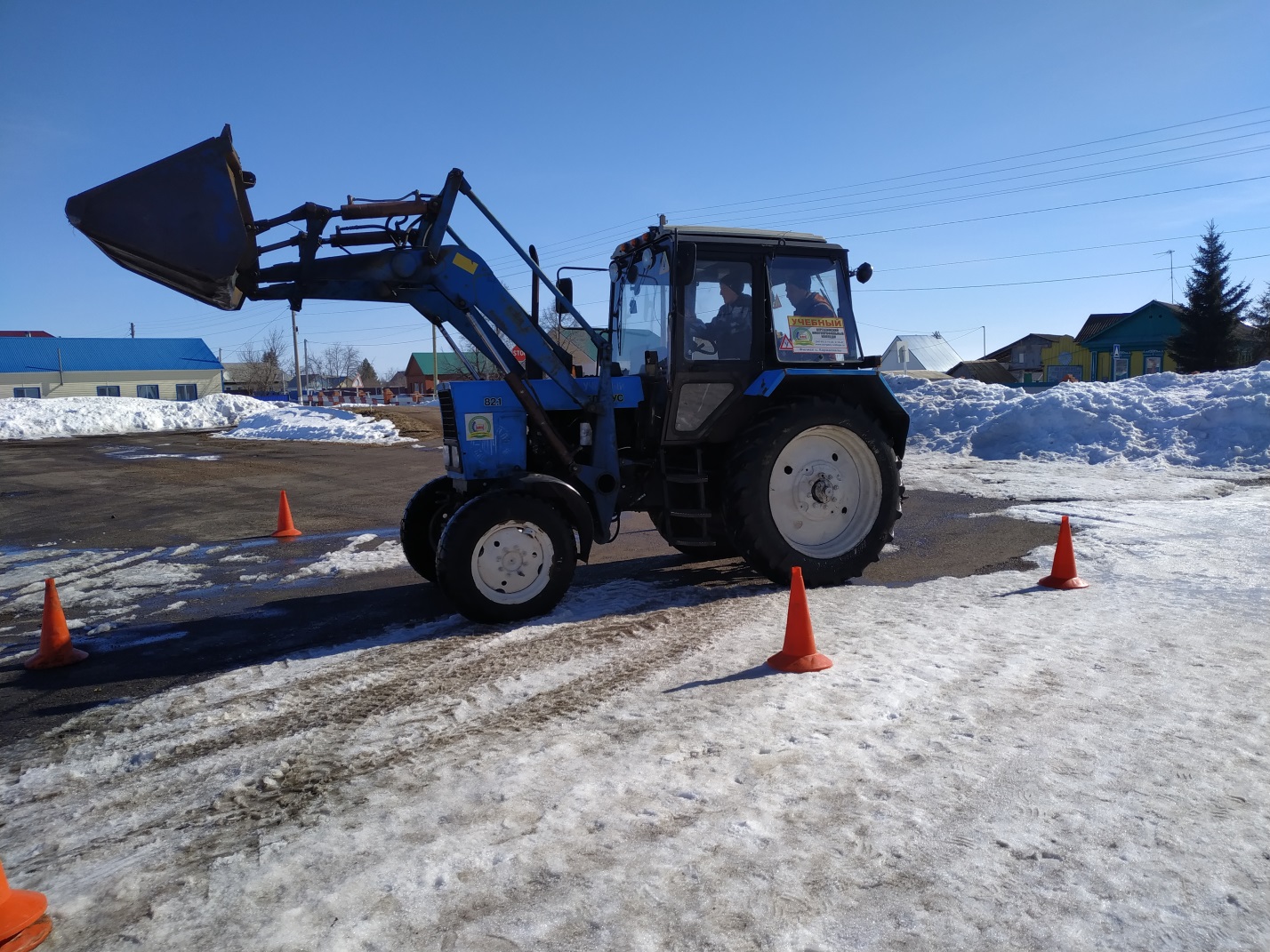 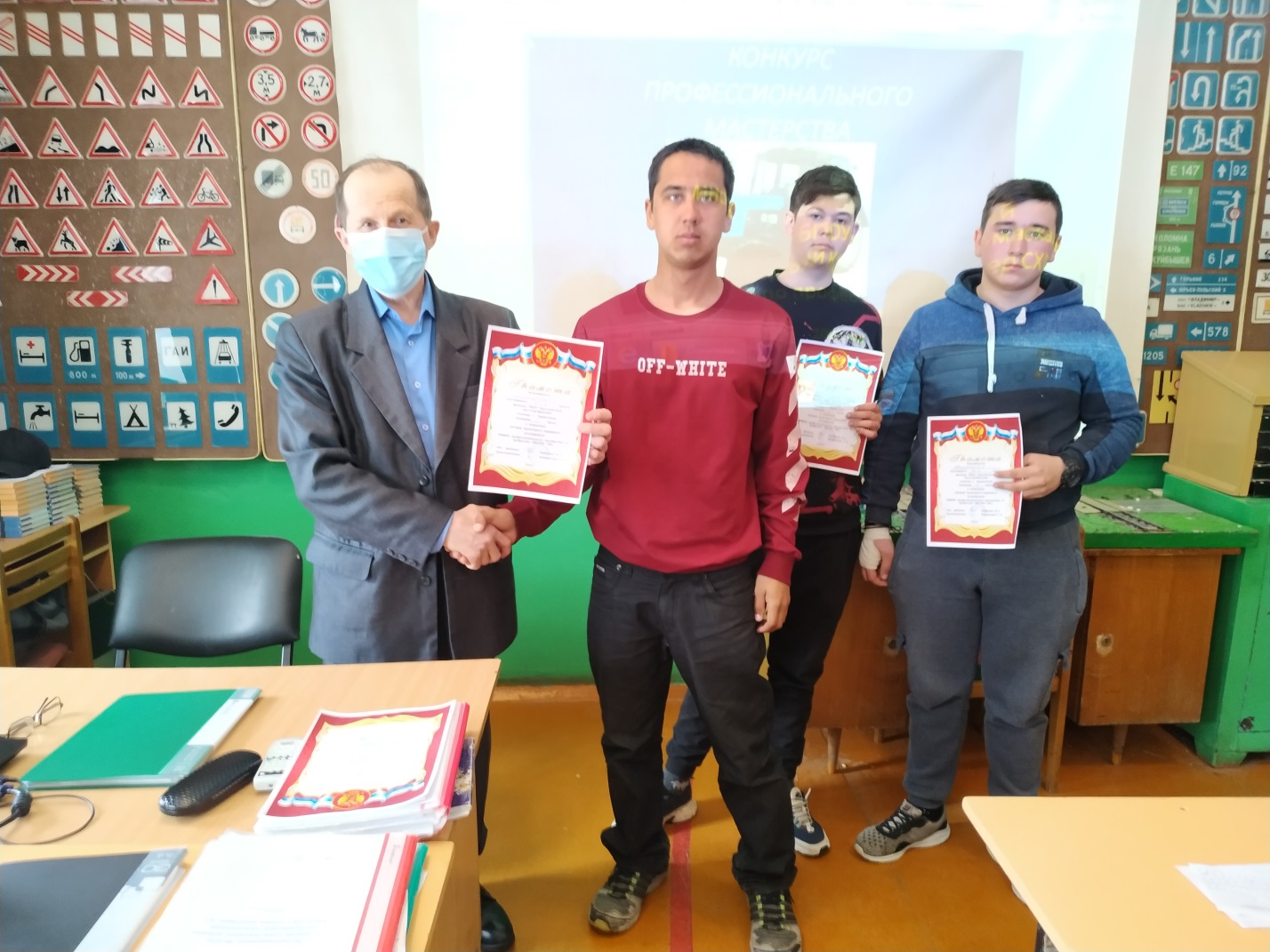 Победители: 1 место-Аверьянов Д.С.,11-К группа; 2 место-Аминев Р.Р.,11-К гр.; 3 место-Нигматуллин И.И., 41-К гр.4.01.04.2021 года конкурс профессионального мастерства «Лучший водитель», преподаватель Калимуллин Р.Ф., мастера производственного обучения Шаймухаметов Р.М., Горбунов А.А.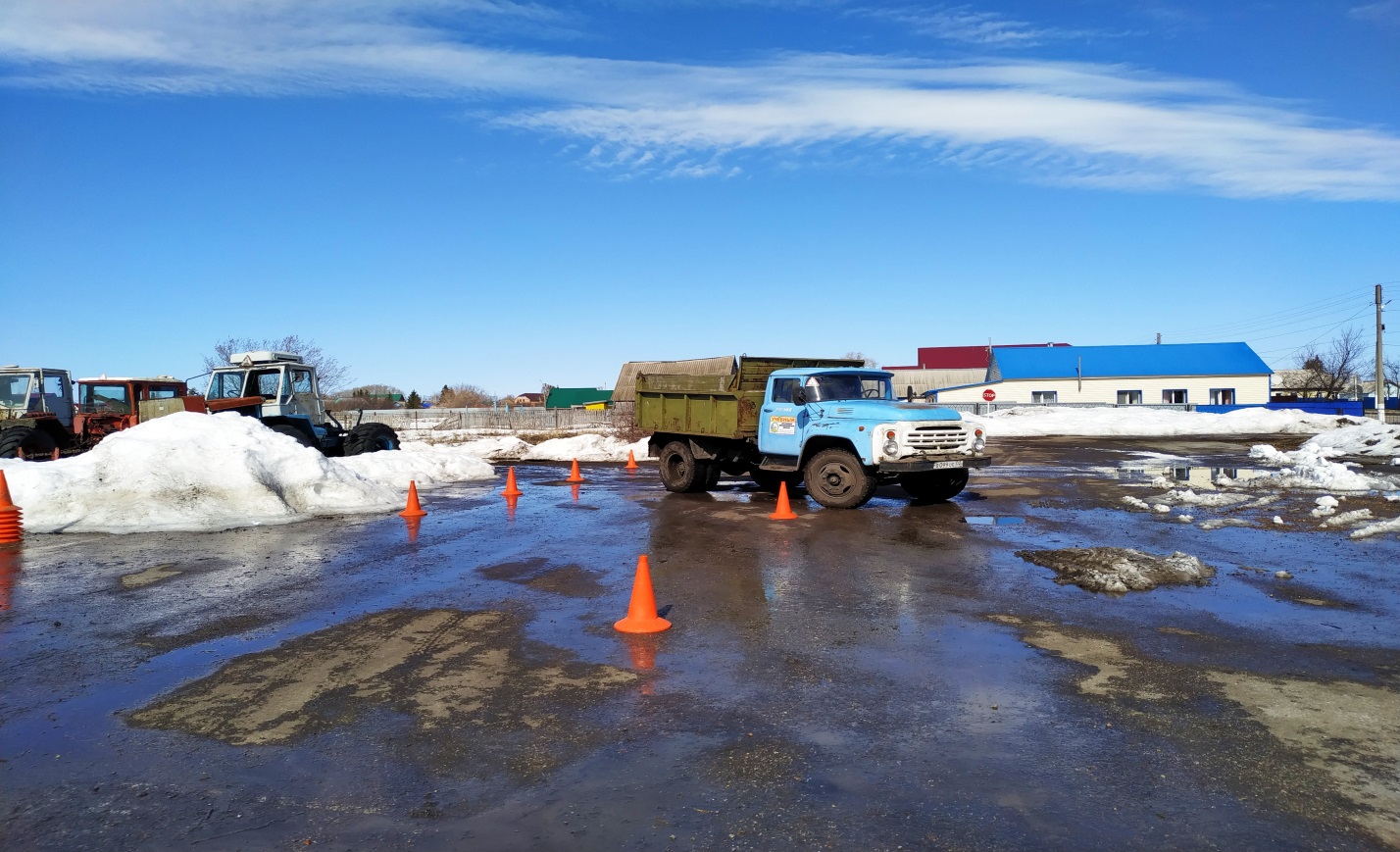 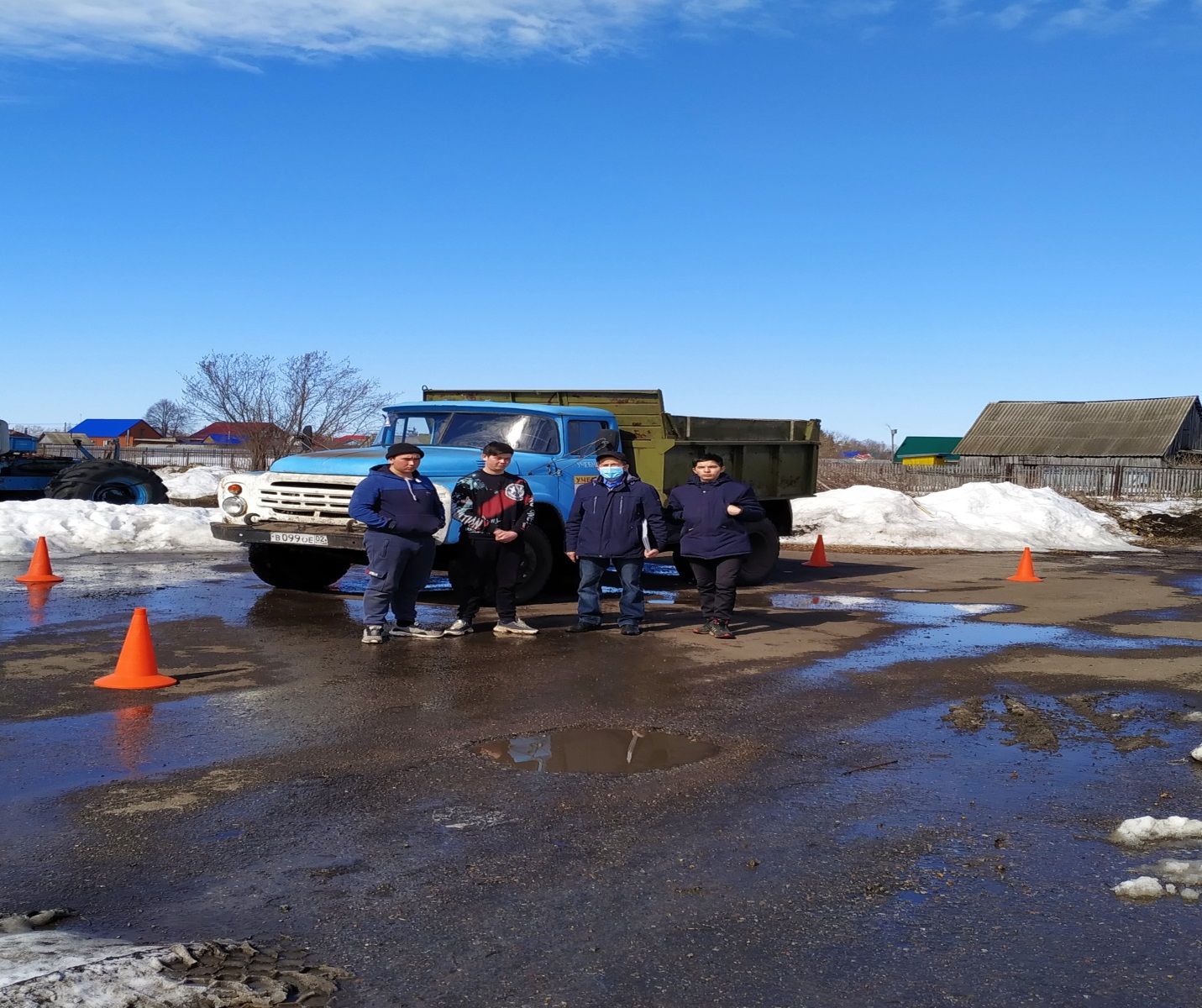 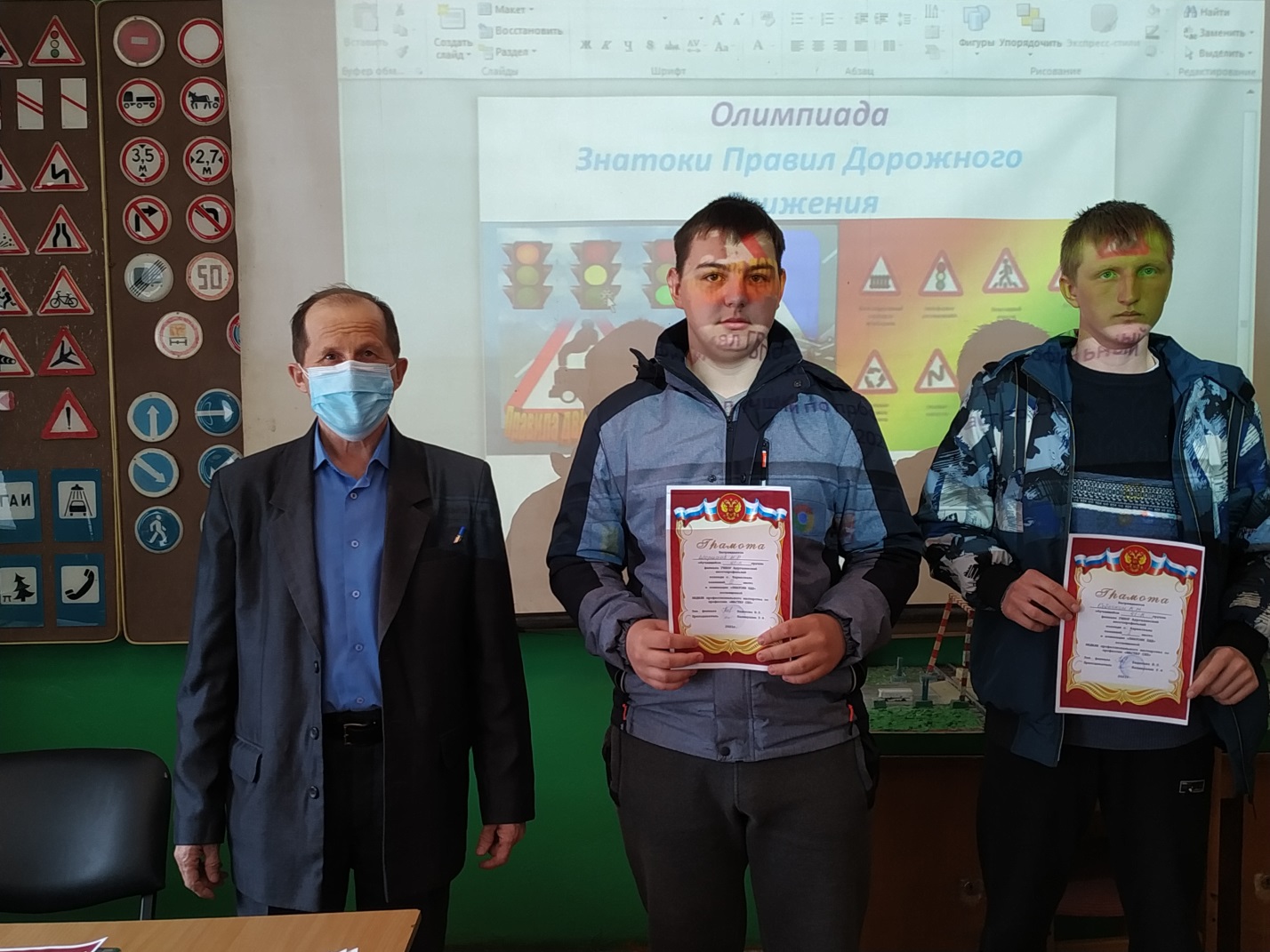 Победители в номинации «Лучший водитель»: 1 место-Собачкин  К.М., 41-К группа; 2 место-Шарипов И.Р., 41-К группа и Аверьянов Д.С., 11-К группа; 3-место-Аминев Р.Р., 11-К группа.5.02.04.2021 года подведение итогов, награждение победителей конкурсов профессионального мастерства.     Следует отметить большую активность обучающихся, особенно первых курсов группы № 11-К по профессии «Мастер сельскохозяйственного производства» и доброжелательную обстановку в которой проходили все мероприятия недели профессионального мастерства по профессии «Мастер сельскохозяйственного производства».     Неделя профессионального мастерства - одно из направлений активных поисков новых педагогических решений, способствующих улучшению работы ОУ, развитию творческих потенциалов педагога и с целью более эффективного воздействия на обучающихся и формированию профессиональной компетентности студентов при обучении профессии «Мастера сельскохозяйственного производства»  02.04.2021 год                      Преподаватель  Калимуллин Рашит Фаритович.